4. Osoba i dary Ducha Świętego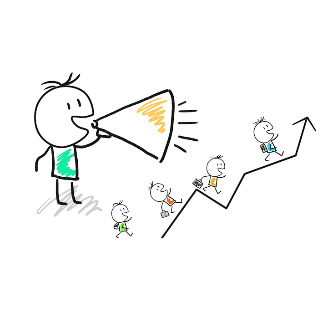 Zadanie 1. Odszukaj podane teksty biblijne i wynotuj z nich informacje dotyczące Ducha Świętego.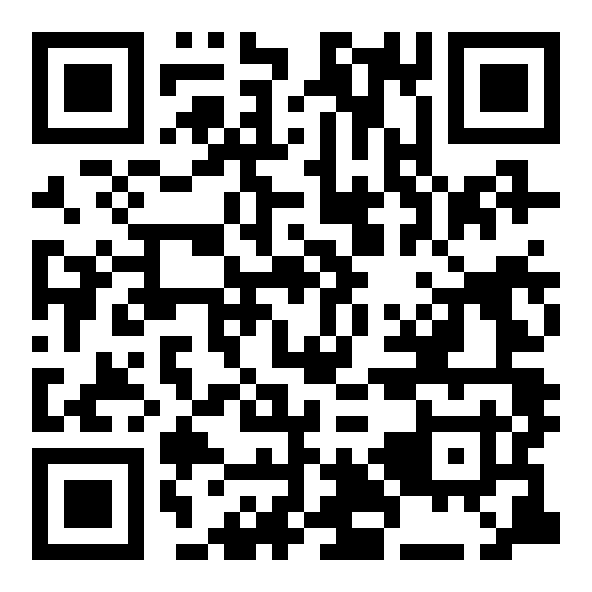 Zadanie 2. Wypisz dary Ducha Świętego i wyjaśnij znaczenie jednego z nich.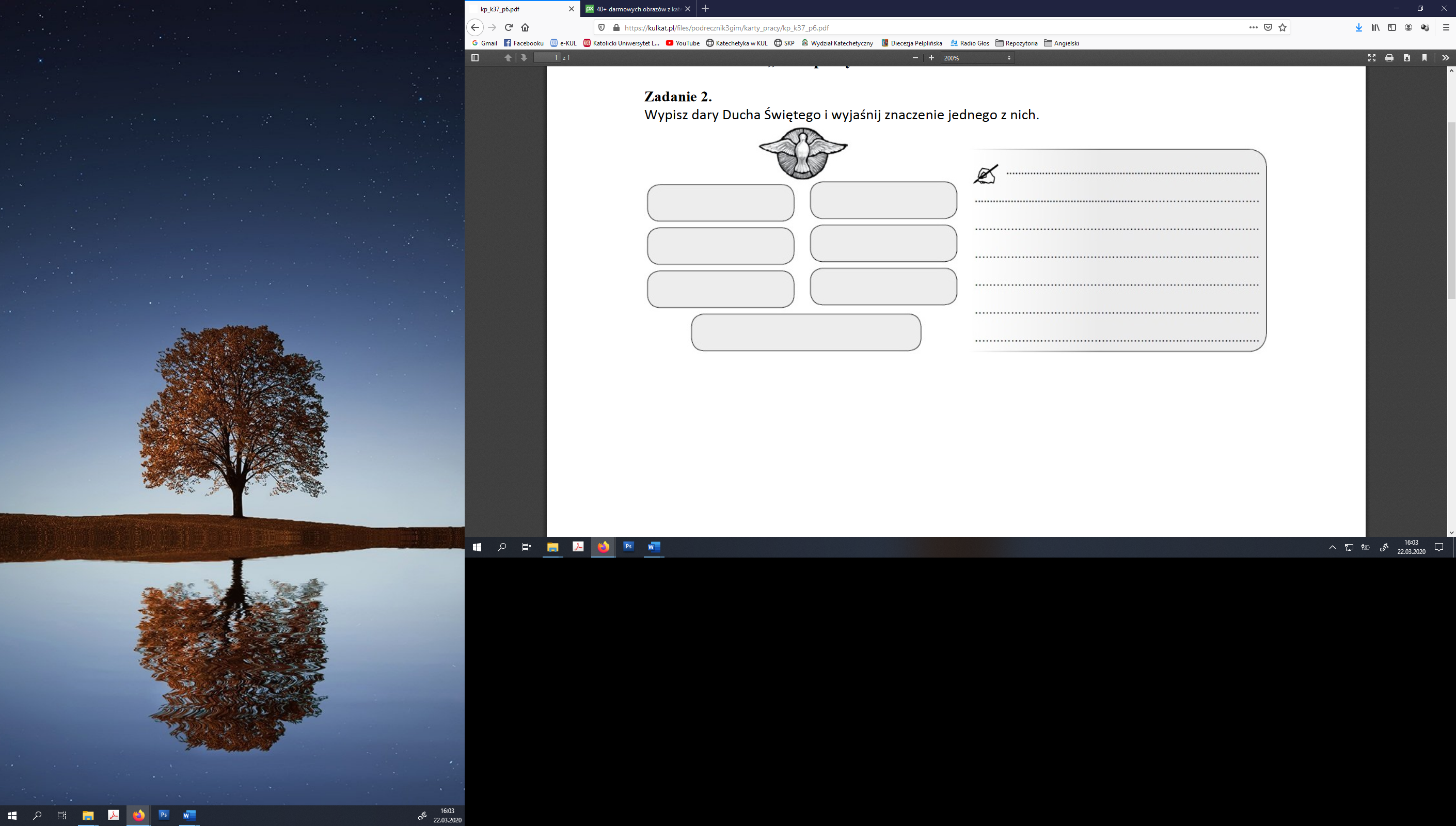 Zadanie 3. Wpisz do krzyżówki następujące dary i owoce Ducha Świętego, a następnie przepisz litery z pól ponumerowanych do siatki zamieszczonej pod krzyżówką i odczytaj hasło – słowa modlitwy do Ducha Świętego.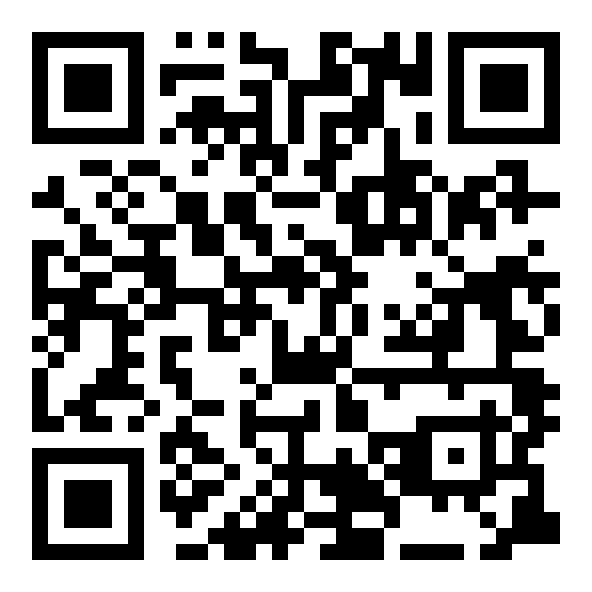 Duch Święty:J 14, 26Dz 1, 8Rz 8, 14-16WSTRZEMIĘŹLIWOŚĆWSPANIAŁOMYŚLNOŚĆROZUMŁAGODNOŚĆRADA UPRZEJMOŚĆMĘSTWOCIERPLIWOŚĆUMIEJĘTNOŚĆŻYCZLIWOŚĆPOBOŻNOŚĆSKROMNOŚĆ CZYSTOŚĆWIERNOŚĆĘ323321B23G8N1431341824381528RR927M19Ż410L35262036222939C34317O40Ę7251312I261642U1415123456789101112131415161718H19202122232425262728293031C3233343536373839404142434445HCH